新 书 推 荐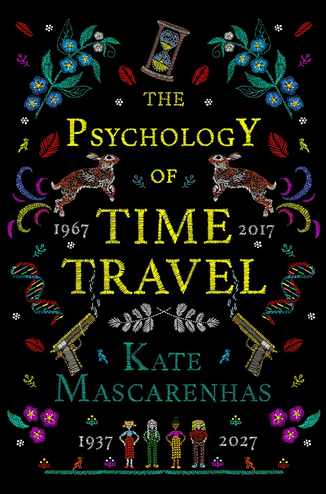 中文书名：《时间旅行的心理学》英文书名：THE PSYCHOLOGY OF TIME TRAVEL作    者：Kate Mascarenhas出 版 社：Head of Zeus代理公司：A.M. Heath/ANA/Anna Dai出版时间：2018年8月代理地区：中国大陆、台湾页    数：320页审读资料：电子稿	类    型：科幻小说·电视剧版权已授权AMC公司（行尸走肉，绝命毒师）内容简介：1967年：四个女科学家发明了一台时光穿梭机。他们都是尖端科学家：是为人类打开新世纪大门的先驱者。但她们中的一位遭受了突如其来的崩溃，并将整个项目置于危难之中……2017年：鲁比知道她爱的祖母贝埃是一名先驱者，但她们从未谈论过过去. 虽然现在时空穿越是一个大生意了，贝埃却从未参与其中. 然而她们却收到了一条来自未来的信息：一份剪报，讲述了一个老奶奶离奇死亡的神秘事件……难道这是祖母贝埃吗？2018年：当奥德特发现那具尸体时，她真的要给吓疯了。血喷溅得四处都是，汩汩鲜血还从枪击造成的伤口中不断往外渗出。但是当审讯结果无法回答她的任何疑问时，奥德特感到无比挫败。这个萦绕她梦中的死去的女人到底是谁？为什么所有人都想去掩盖这场谋杀？穿越时空的几位女性，经历创伤与悲痛、并最终将迎来一个颇有诗意的结局……作者简介：凯特·马什卡雷尼亚什（Kate Mascarenhas ）出生于1980年，是一个混血（她的父亲是白爱尔兰人，她的母亲是棕色的英国人）。她在爱尔兰和塞舌尔共和国都有自己的家。她曾在牛津学习英语，在德比学习应用心理学。她在伍斯特完成了文学和心理学的博士学位。这些年，她做过广告文案、图书装订员、玩偶屋制作者，以及社会调查员。最近她与她的父母一起，生活在英国中部。谢谢您的阅读！请将回馈信息发至：戴园园 （Anna Dai）安德鲁﹒纳伯格联合国际有限公司北京代表处
北京市海淀区中关村大街甲59号中国人民大学文化大厦1705室, 邮编：100872
电话：010-82504206传真：010-82504200
Email: Anna@nurnberg.com.cn网址：www.nurnberg.com.cn微博：http://weibo.com/nurnberg豆瓣小站：http://site.douban.com/110577/微信订阅号：ANABJ2002